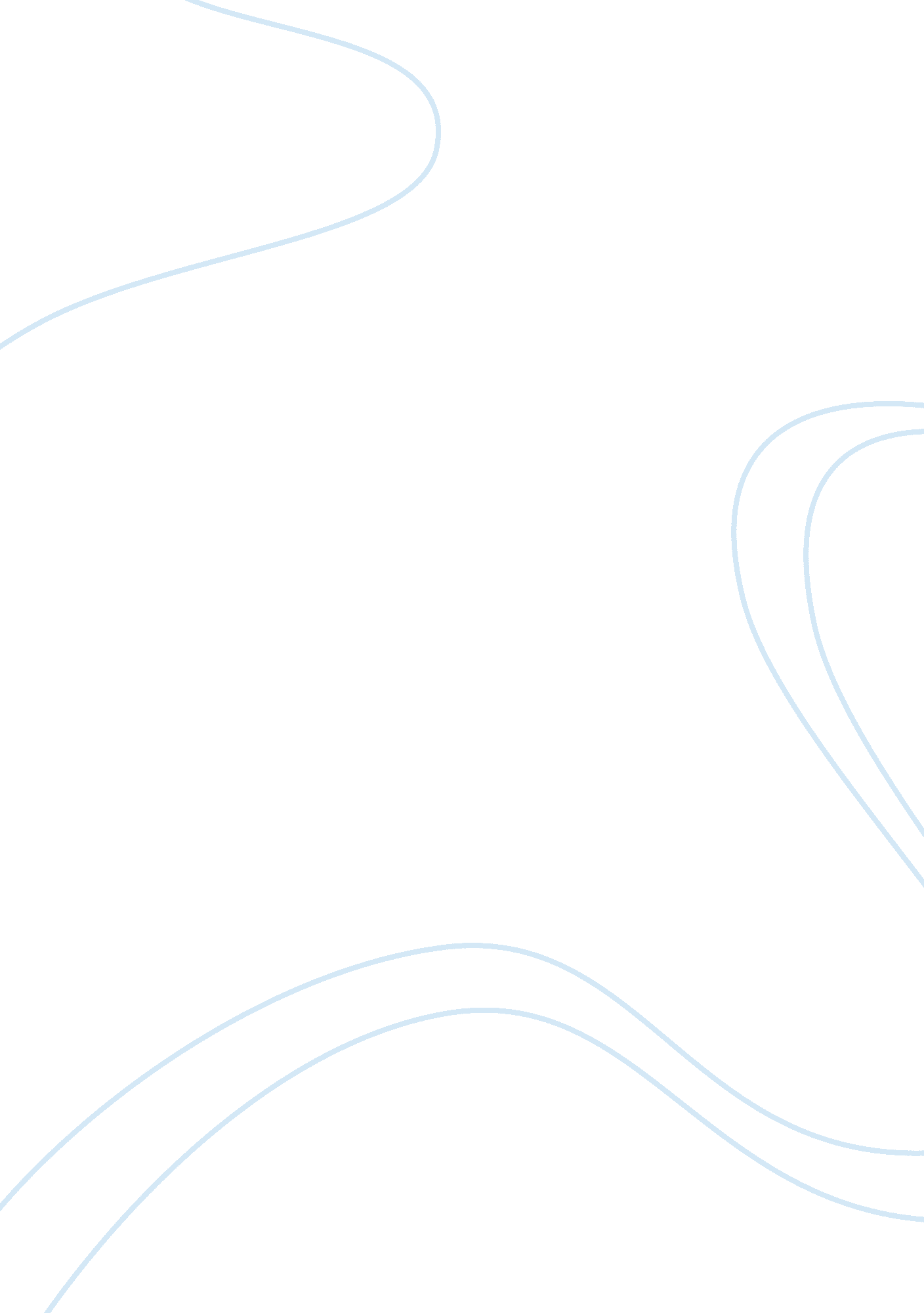 Culture of multilingual students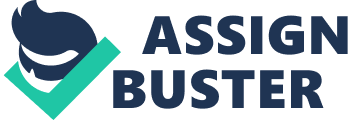 Annotated Bibliography Sowden, C. (2005). Point and counterpoint. Plagiarism and the culture of multilingual students in higher education abroad. E L T Journal , Volume 59/3 July 2005. doi : 10. 1093/elt/ccio42. Oxford: Oxford University Press. Sowden’s research investigates multilingual students possessing different cultural values considering plagiarism in academic writing. In the introduction, the importance of avoiding stereotyping and respecting foreign traditions are mentioned as a main criteria. Instead of plagiarism already discouraged by practising oral presentations, student’s familiarity with concepts should be improved. After considering the fact of multilingual students commiting plagiarism, aclear distinction between the plagiarism of ideas and the plagarism of language is made in the research. Examining the plagiarism of ideas, the research shows that the Asian teaching system called Confucian teaching depends on statements cited just once. Furthermore, students are required to reproduce papers and copy teachers as well as not having own opinion. Finally, the research explains that committing plagiarism is part of the learning method, and valid intertextuality from deliberate copying can be distinguished. Réka Lelkes Gergely J. Tamási BBN-ANG-108/s Annotated Bibliography March 5, 2010 Liu, D. (2005). Plagiarism in ESOL students : is cultural conditioning truly the major culprit? ELT Journal, Volume 59/3 July 2005. doi : 10. 1093/elt/ccio43. Oxford : Oxford University Press. Liu’s article, after claiming that plagiarism was considered mainly aculture-specific concept in the past decade, does not agree with Sowden that the issue of multilingual students commiting plagiarism should be dealt in moderation. Liu’s research investigates that information about ESOL students found plagiarizing is dubious and inaccurate. He agrees with Sowden that cultural differences and the arreas of learning can not be distinguished. On the contrary, he mentions stereotyping as anegative phenomenon used by teachers for student behaviour. He also mentions the encouraging athmosphere of Chinese education where students are not allowed to plagiarize. This article states that while memorizing the writings, students in China gain knowledge about writing techniques and rethorical styles as well. In conclusion, he adds that the aim of teachers is to provide the highest level of teaching language and academic writing for students. Réka Lelkes Gergely J. Tamási BBN-ANG-108/s Thesis Statement March 5, 2010 Thesis Statement Although many people may not have enough leisure time, Ibelieve that reading books instead of watching their movie adaptation is definitely better for three reasons. Réka Lelkes Gergely J. Tamási BBN-ANG-108/s Annotated Bibliography March 5, 2010 Ridgway, T. (2000) Listening Strategies – I beg your pardon? ELT Journal , Volume 54/2 April. Oxford : Oxford University Press. The article of Ridgway investigates the relationship between oral and written communication. He claims that skills and strategies can be distinguished as two important groups, and the meaning of strategies spreading from language is not clear. Other problem in case of strategies is deciding how useful strategies are in pedagogic practise. 